                         ВЫТВОРЧАЕ                                                          ПРОИЗВОДСТВЕННОЕПРЫВАТНАЕ УНIТАРНАЕ                                                           ЧАСТНОЕ УНИТАРНОЕ             ПРАДПРЫЕМСТВА                                                           ПРЕДПРИЯТИЕ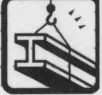                   «КАТПРАМБУД»                                                          «КАТПРОМСТРОЙ»_______________________________________________________________________________________211060, Витебская область, Толочинский район, г.п. Коханово, ул. Оршанская, 98,Тел. (факс) 8 (02136) 2-35-24, 2-35-41, e-mail: Katpromstroy@mail.ruр/с BY95SLAN30121231100120000000 в ЗАО «Банк ВТБ(Беларусь)» BIC SLANBY22, г. Минск,                         ул. Московская, 14,  УНП 390183964  ОКПО 291644902Исх. №                                                                                                                                                                                                                                                                                                                                                                                                                                                                                                                                                                                                                                                                                                                                                                                                                                                                                                                                                                                                                                                                                                                                                                                                                                                                                                                                                                                                                                                                                                                                                                                                  от               .2020 Витебский областной комитет ПРиООСЗАЯВЛЕНИЕна получение комплексного природоохранного разрешенияНастоящим заявлением __Производственное частное унитарное предприятие _                                               (полное наименование юридического лица в____ «КАТПРОМСТРОЙ», ул.Промышленная, д.5а, г.п.Коханово____________            соответствии с уставом, фамилия, собственное имя, отчество (если таковое_____Толочинского района, Витебской области_________________________________________            имеется) индивидуального предпринимателя, место нахождения эксплуатируемых природопользователем объектовпросит выдать комплексное природоохранное разрешение на срок _10_ лет.(указывается причина обращения: выдать комплексное природоохранное разрешение (с указанием срока его действия); внести в него изменения и (или) дополнения; продлить срок действия комплексного природоохранного разрешения ( с указанием срока его действия)  I. Общие сведения                                                                                                                               Таблица 1II. Данные о месте нахождения эксплуатируемых природопользователем объектов, имеющих   определенные географические      границы, которые могут проходить как по земной, так и по водной   поверхности, и включающие наземные и подземные природные объекты,    или природно-антропогенные, или антропогенные объекты  (далее - производственная (промышленная) площадка).Информация об основных и вспомогательных видах деятельности                                                                                                                                      Таблица 2     Сведения о состоянии производственной (промышленной) площадки согласнокарте-схеме на _1_ листах.III. Производственная программа                                                                                                                                       Таблица 3IV. Сравнение планируемых (существующих) технологических процессов(циклов) с наилучшими доступными техническими методами                                                                                                                                      Таблица 4V. Использование и охрана водных ресурсовЦели водопользования                                                                                                                                           Таблица 5Сведения о производственных процессах, в ходе которых используются водные ресурсы и (или)образуются сточные воды                                                                                                                                  Таблица 6Описание схемы водоснабжения и канализации                                                                                                                                  Таблица 7Характеристика водозаборных сооружений, предназначенных для изъятия поверхностных вод                                                                                               Таблица 8Характеристика водозаборных сооружений, предназначенных для добычи подземных вод                                                                                                                                    Таблица 9Характеристика очистных сооружений сточных вод                                                                                                                                    Таблица 10Характеристика водопотребления и водоотведения   Таблица 11VI. Нормативы допустимых сбросов химических и иных веществ в составе сточных водХарактеристика сточных вод, сбрасываемых в поверхностный водный объект Таблица 12Предлагаемые значения нормативов допустимого сброса химических и иных веществ в составе сточных водТаблица 13VII. Охрана атмосферного воздухаПараметры источников выбросовТаблица 14Характеристика источников залповых и потенциальных выбросов загрязняющих веществ в атмосферный воздух                                                                                                  Таблица 15Перечень источников выбросов, оснащенных (планируемых к оснащению)автоматическими системами контроля выбросов загрязняющих веществ ватмосферный воздух                                                                 Таблица 16VIII. Предложения по нормативам допустимых выбросов загрязняющих веществв атмосферный воздух и временным нормативамдопустимых выбросов загрязняющих веществ в атмосферный воздух                                                                                 Таблица 17        Согласно Декрета Президента Республики Беларусь №7 от 23.11.2017 «О развитии предпринимательства» если объем выбросов составляет менее 3т /год и валовые выбросы загрязняющих веществ 1 класса опасности составляет менее 10кг/год , то субъект хозяйствования освобождается от обязанности разрабатывать проект нормативов допустимых выбросов загрязняющих веществ в атмосферный воздух.     Ввиду того , что валовый выброс на предприятии составляет В=1,544193 т/год,  выброс загрязняющих веществ  1-го класса – 2,188 кг/год, разработка проекта норм допустимых выбросов загрязняющих веществ в атмосферный воздух  не требуется.  IX. Обращение с отходами производстваБаланс отходов                                                                                                                                            Таблица 18        * Общегосударственный классификатор Республики Беларусь ОКРБ 005-2011 «Виды экономической деятельности», утвержденный постановлением Государственного комитета по стандартизации Республики Беларусь от 5 декабря 2011 г. № 85.** Указывается количество ртутьсодержащих отходов (ртутных термометров, использованных или испорченных, отработанных люминесцентных трубок и отработанных ртутных ламп, игнитронов) в штуках.*** Указывается количество отходов, содержащих полихлорированные бифенилы (далее – ПХБ) (силовых трансформаторов с охлаждающей жидкостью на основе ПХБ, силовых конденсаторов с диэлектриком, пропитанным жидкостью на основе ПХБ, малогабаритных конденсаторов с диэлектриком на основе ПХБ), в штуках.Обращение с отходами с неустановленным классом опасности                                                                                                                                                                    Таблица 19X. Предложение по количеству отходов производства, планируемых кхранению и (или) захоронению                                                                                            Таблица 20XI. Предложения по плану мероприятий по охране окружающей среды                                                                                            Таблица 21XII. Предложения по отбору проб и проведению измерений в области охраны окружающей среды Таблица 22XIII. Вывод объекта из эксплуатации и восстановительные мерыXIV. Система управления окружающей средой                                                                                                                                                     Таблица 23     Настоящим __________ПЧУП «Катпромстрой»_________ подтверждает,                                         (наименование юридического лица, фамилия, собственное имя,                                          отчество (если таковое имеется)   индивидуального    предпринимателя)что информация, представленная в настоящем заявлении, является достоверной,полной и точной;не возражает против размещения общественного уведомления и заявления на официальном сайте в глобальной компьютерной сети Интернет органа выдачи комплексного природоохранного разрешения.Руководитель организации(индивидуальный предприниматель)         _____________      _____А.К.Куратник____                                                                               (подпись)                         (инициалы, фамилия)___ ____________ 20___ г.      датаN п/п              Наименование данных                      Данные       1Место государственной регистрации юридического лица, место жительства индивидуального предпринимателя  ул.Оршанская, д.98, 211060,г.п.Коханово, Толочинский район,Витебская область2Фамилия, собственное имя, отчество (если       таковое имеется) руководителя , индивидуального предпринимателя                 Куратник Александр Кузьмич3Телефон, факс руководителя, индивидуального предпринимателя                     8-02136-235414Телефон, факс приемной, электронный адрес, интернет-сайт               8-02136-23541katpromstroy@mail.ru5Вид деятельности основной по ОКЭД382206Учетный номер плательщика                      3901839647Дата и номер регистрации в Едином              государственном регистре юридических лиц и     индивидуальных предпринимателей                16.09.20023901839648Наименование и количество обособленных         подразделений                                  --9Количество работающего персонала               1610Количество абонентов и (или) потребителей,        подключенных к централизованной системе                         водоотведения _4850_ водоснабжения _5900_ (канализации)11Наличие аккредитованной лабораторииотсутствует12Фамилия, собственное имя, отчество (если       таковое имеется) специалиста по охране окружающей среды                    Винокуров Юрий Владимирович13Телефон, факс                                  2-029-510-11-09 N п/п Наименование производственной (промышленной)площадки (обособленного подразделения, филиала)      Вид       деятельности    по ОКЭД  Место   нахождения Занимаемая территория,      га       Проектная      мощность    (фактическое производство)  1        2             3           4          5            6       1 1ПЧУП «Катпромстрой»38220ул.Промышленная, д.5а, г.п.Коханово, Толочинский район, Витебская область0,5515760 т/год N п/п     Вид     деятельности, основной по ОКЭД   Прогнозируемая динамика объемов производства в % к      проектной мощности или фактическому производству      Прогнозируемая динамика объемов производства в % к      проектной мощности или фактическому производству      Прогнозируемая динамика объемов производства в % к      проектной мощности или фактическому производству      Прогнозируемая динамика объемов производства в % к      проектной мощности или фактическому производству      Прогнозируемая динамика объемов производства в % к      проектной мощности или фактическому производству      Прогнозируемая динамика объемов производства в % к      проектной мощности или фактическому производству      Прогнозируемая динамика объемов производства в % к      проектной мощности или фактическому производству      Прогнозируемая динамика объемов производства в % к      проектной мощности или фактическому производству      Прогнозируемая динамика объемов производства в % к      проектной мощности или фактическому производству      Прогнозируемая динамика объемов производства в % к      проектной мощности или фактическому производству    N п/п     Вид     деятельности, основной по ОКЭД2021год 2022год 2023год 2024год 2025 год 2026  год 2027  год 2028  год 2029  год  2030 год  1       2       3   4   5   6    7    8    9   10   11    12 138220152535405060708090100    Наименование       технологического     процесса (цикла,     производственной         операции)      Краткое описание технического процесса(цикла,производственной операции)        Ссылка на источник   информации,        содержащий        детальную       характеристику      наилучшего        доступного       технического         метода       Сравнение и   обоснование    различий в     решении              1                  2                3               4       Производство порошка минерального препарат МД-1Согласно ТУ BY 390183964.001-2005 таблицы 1Зерновой состав, % по массе, не менее-мельче 1,25мм  -         100« 0,315мм -        55« 0,071мм -        35Влажность, % по массе не более –         20,0Пористость, % по объему,  не более –        45,0Показатель битумоемкости, г,не более –       100,0   Технология производства на основании патента на изобретение №12248 от 21.05.2009Аналогов не имеетN п/пЦель водопользованияВид специального водопользованияИсточник водоснабжения (приемники сточных вод), наименование речного бассейна, в котором осуществляется специальное водопользовние  Место осуществления специального водопользования12345 хозяйственно питьевые нужды отсутствуетСистема водоснабжения филиал «Оршаводоканал» УП «Витебскоблводоканал» питьевая вода водонепроницаемый выгреб  бассейн р.ДнепрТолочинский район Кохановский сельсовет№ п/пПеречень производственных процессов, в ходе которых используются водные ресурсы и (или) образуются сточные водыОписание производственных процессов123Отсутствуют --№п/пНаименование схемыОписание схемы1231Схема водоснабжения, включая оборотное, повторно-последовательное водоснабжение Водоснабжение осуществляется из водопровода филиала «Оршаводоканал» УП «Витебскоблводоканал» на основании договора №1046 от 01.06.2018г.Вода питьевая на хозяйственно питьевые нужды2Схема канализации, включая систему дождевой канализации Водонепроницаемый выгреб№п/пВодозаборные сооружения, предназначенные для изъятия поверхностных водВодозаборные сооружения, предназначенные для изъятия поверхностных водВодозаборные сооружения, предназначенные для изъятия поверхностных водКоличество средств измерений расхода (объема) водНаличие рыбозащитных устройств на сооружениях для изъятия поверхностных вод№п/пвсегоСуммарная производительность водозаборных сооружений  Суммарная производительность водозаборных сооружений  Количество средств измерений расхода (объема) водНаличие рыбозащитных устройств на сооружениях для изъятия поверхностных вод№п/пвсегокуб.м/часкуб. м/суткиКоличество средств измерений расхода (объема) водНаличие рыбозащитных устройств на сооружениях для изъятия поверхностных вод123456----------№п/пВодозаборные сооружения, предназначенные для добычи подземных водВодозаборные сооружения, предназначенные для добычи подземных водВодозаборные сооружения, предназначенные для добычи подземных водВодозаборные сооружения, предназначенные для добычи подземных водВодозаборные сооружения, предназначенные для добычи подземных водВодозаборные сооружения, предназначенные для добычи подземных водВодозаборные сооружения, предназначенные для добычи подземных водКоличество средств измерений расхода (объема)добываемых вод№п/пвсегосостояние буровых скважинГлубина, мГлубина, мПроизводительность, куб.м/часПроизводительность, куб.м/часПроизводительность, куб.м/часКоличество средств измерений расхода (объема)добываемых вод№п/пвсегосостояние буровых скважинминимальнаямаксимальнаясуммарнаяминимальнаямаксимальнаяКоличество средств измерений расхода (объема)добываемых вод123456789Для добычи пресных вод:Для добычи пресных вод:Для добычи пресных вод:Для добычи пресных вод:Для добычи пресных вод:Для добычи пресных вод:Для добычи пресных вод:Для добычи пресных вод:Для добычи пресных вод:----------------Для добычи минеральных вод:Для добычи минеральных вод:Для добычи минеральных вод:Для добычи минеральных вод:Для добычи минеральных вод:Для добычи минеральных вод:Для добычи минеральных вод:Для добычи минеральных вод:Для добычи минеральных вод:----------------№п/пМетод очистки сточных водСостав очистных сооружений канализаций, в том числе дождевой, место выпуска сточных водПроизводительность очистных сооружений канализации (расход сточных вод), куб.м/сутки (л/сек)Производительность очистных сооружений канализации (расход сточных вод), куб.м/сутки (л/сек)Методы учета сбрасываемых сточных вод в окружающую среду , количество средств измерений расхода (объема) вод№п/пМетод очистки сточных водСостав очистных сооружений канализаций, в том числе дождевой, место выпуска сточных водпроектнаяфактическаяМетоды учета сбрасываемых сточных вод в окружающую среду , количество средств измерений расхода (объема) вод123456----------№
п/пНаименование показателейЕдиница измеренияВодопотребление и водоотведениеВодопотребление и водоотведениеВодопотребление и водоотведениеВодопотребление и водоотведениеВодопотребление и водоотведениеВодопотребление и водоотведениеВодопотребление и водоотведениеВодопотребление и водоотведениеВодопотребление и водоотведениеВодопотребление и водоотведениеВодопотребление и водоотведение№
п/пНаименование показателейЕдиница измеренияфакти-
 ческоенормативно-расчетноенормативно-расчетноенормативно-расчетноенормативно-расчетноенормативно-расчетноенормативно-расчетноенормативно-расчетноенормативно-расчетноенормативно-расчетноенормативно-расчетное№
п/пНаименование показателейЕдиница измеренияфакти-
 ческое2021
год2022
год2023
год2024
год2025
год2026
год2027
год2028
год2029 год2030 год12345678910111213141Добыча (изъятие) вод – всегокуб. м/сутки1Добыча (изъятие) вод – всеготыс. куб. м/год1.1В том числе:
подземных водкуб. м/сутки1.1В том числе:
подземных водтыс. куб. м/год1.1из них минеральных водкуб. м/сутки1.1из них минеральных водтыс. куб. м/год1.2поверхностных водкуб. м/сутки1.2поверхностных водтыс. куб. м/год2Получение воды из системы водоснабжения, водоотведения (канализации) другого юридического лицакуб. м/сутки0,10,10,10,10,10,10,10,10,10,10,12Получение воды из системы водоснабжения, водоотведения (канализации) другого юридического лицатыс. куб. м/год0,10,10,10,10,10,10,10,10,10,10,13Использование воды на собственные нужды
(по целям водопользования) – всегокуб. м/сутки0,10,10,10,10,10,10,10,10,10,10,13Использование воды на собственные нужды
(по целям водопользования) – всеготыс. куб. м/год0,10,10,10,10,10,10,10,10,10,10,13.1В том числе:
на хозяйственно-питьевые нуждыкуб. м/сутки0,10,10,10,10,10,10,10,10,10,10,13.1В том числе:
на хозяйственно-питьевые нуждытыс. куб. м/год0,10,10,10,10,10,10,10,10,10,10,13.1из них подземных водкуб. м/сутки0,10,10,10,10,10,10,10,10,10,10,13.1из них подземных водтыс. куб. м/год0,10,10,10,10,10,10,10,10,10,10,13.2на лечебные (курортные, оздоровительные) нуждыкуб. м/сутки3.2на лечебные (курортные, оздоровительные) нуждытыс. куб. м/год3.2из них подземных водкуб. м/сутки3.2из них подземных водтыс. куб. м/год3.2в том числе минеральных водкуб. м/сутки3.2в том числе минеральных водтыс. куб. м/год3.3на нужды сельского хозяйствакуб. м/сутки3.3на нужды сельского хозяйстватыс. куб. м/год3.3из них подземных водкуб. м/сутки3.3из них подземных водтыс. куб. м/год3.3в том числе минеральных водкуб. м/сутки3.3в том числе минеральных водтыс. куб. м/год3.4на нужды промышленностикуб. м/сутки3.4на нужды промышленноститыс. куб. м/год3.4из них подземных водкуб. м/сутки3.4из них подземных водтыс. куб. м/год3.4в том числе минеральных водкуб. м/сутки3.4в том числе минеральных водтыс. куб. м/год3.5на энергетические нуждыкуб. м/сутки3.5на энергетические нуждытыс. куб. м/год3.5из них подземных водкуб. м/сутки3.5из них подземных водтыс. куб. м/год3.6на иные нужды (указать какие)куб. м/сутки3.6на иные нужды (указать какие)тыс. куб. м/год3.6из них подземных водкуб. м/сутки3.6из них подземных водтыс. куб. м/год4Передача воды потребителям – всегокуб. м/сутки4Передача воды потребителям – всеготыс. куб. м/год4.1В том числе подземных водкуб. м/сутки4.1В том числе подземных водтыс. куб. м/год5Расход воды в системах оборотного водоснабжениякуб. м/сутки5Расход воды в системах оборотного водоснабжениятыс. куб. м/год6Расход воды в системах повторно-последовательного водоснабжениякуб. м/сутки6Расход воды в системах повторно-последовательного водоснабжениятыс. куб. м/год7Потери и неучтенные расходы воды – всегокуб. м/сутки7Потери и неучтенные расходы воды – всеготыс. куб. м/год7.1В том числе при транспортировкекуб. м/сутки7.1В том числе при транспортировкетыс. куб. м/год8Безвозвратное водопотреблениекуб. м/сутки8Безвозвратное водопотреблениетыс. куб. м/год9Сброс сточных вод в поверхностные водные объектыкуб. м/сутки9Сброс сточных вод в поверхностные водные объектытыс. куб. м/год9.1Из них:
хозяйственно-бытовых сточных водкуб. м/сутки9.1Из них:
хозяйственно-бытовых сточных водтыс. куб. м/год9.2производственных сточных водкуб. м/сутки9.2производственных сточных водтыс. куб. м/год9.3поверхностных сточных водкуб. м/сутки9.3поверхностных сточных водтыс. куб. м/год10Сброс сточных вод в окружающую среду с применением полей фильтрации, полей подземной фильтрации, фильтрующих траншей, песчано-гравийных фильтровкуб. м/сутки10Сброс сточных вод в окружающую среду с применением полей фильтрации, полей подземной фильтрации, фильтрующих траншей, песчано-гравийных фильтровтыс. куб. м/год11Сброс сточных вод в окружающую среду через земляные накопители (накопители-регуляторы, шламонакопители, золошлаконакопители, хвостохранилища)куб. м/сутки11Сброс сточных вод в окружающую среду через земляные накопители (накопители-регуляторы, шламонакопители, золошлаконакопители, хвостохранилища)тыс. куб. м/год12Сброс сточных вод в недракуб. м/сутки12Сброс сточных вод в недратыс. куб. м/год13Сброс сточных вод в сети канализации (коммунальной, ведомственной, другой организации)куб. м/сутки13Сброс сточных вод в сети канализации (коммунальной, ведомственной, другой организации)тыс. куб. м/год14Сброс сточных вод в водонепроницаемый выгребкуб. м/сутки0,10,10,10,10,10,10,10,10,10,10,114Сброс сточных вод в водонепроницаемый выгребтыс. куб. м/год0,10,10,10,10,10,10,10,10,10,10,115Сброс сточных вод в технологические водные объектыкуб. м/сутки15Сброс сточных вод в технологические водные объектытыс. куб. м/годГеографические координаты выпуска сточных вод (в градусах, минутах и секундах), характеристика водоприемника сточных водНаименование химических и иных веществ (показателей качества), единица измеренияКонцентрация загрязняющих веществ и показателей их качества в составе сточных водКонцентрация загрязняющих веществ и показателей их качества в составе сточных водКонцентрация загрязняющих веществ и показателей их качества в составе сточных водКонцентрация загрязняющих веществ и показателей их качества в составе сточных водКонцентрация загрязняющих веществ и показателей их качества в составе сточных водГеографические координаты выпуска сточных вод (в градусах, минутах и секундах), характеристика водоприемника сточных водНаименование химических и иных веществ (показателей качества), единица измеренияпоступающих на очисткупоступающих на очисткупоступающих на очисткусбрасываемых после очистки в поверхностный водный объектсбрасываемых после очистки в поверхностный водный объектГеографические координаты выпуска сточных вод (в градусах, минутах и секундах), характеристика водоприемника сточных водНаименование химических и иных веществ (показателей качества), единица измеренияпроектная или согласно условиям приема производственных сточных вод в систему канализации, устанавливаемым местными исполнительными и распорядительными органамисредне-
годоваямаксимальнаясредне-
годоваямаксимальная1234567--------------Географические координаты выпуска сточных вод (в градусах, минутах и секундах), характеристика водоприемника сточных водНаименование химических и иных веществ (показателей качества), единица измененияЗначения показателей качества и концентраций химических и иных веществ в фоновом створе (справочно)Расчетное значение допустимой концентрации загрязняющих веществ в составе сточных вод, сбрасываемых в поверхностный водный объектРасчетное значение допустимой концентрации загрязняющих веществ в составе сточных вод, сбрасываемых в поверхностный водный объектРасчетное значение допустимой концентрации загрязняющих веществ в составе сточных вод, сбрасываемых в поверхностный водный объектРасчетное значение допустимой концентрации загрязняющих веществ в составе сточных вод, сбрасываемых в поверхностный водный объектРасчетное значение допустимой концентрации загрязняющих веществ в составе сточных вод, сбрасываемых в поверхностный водный объектРасчетное значение допустимой концентрации загрязняющих веществ в составе сточных вод, сбрасываемых в поверхностный водный объектРасчетное значение допустимой концентрации загрязняющих веществ в составе сточных вод, сбрасываемых в поверхностный водный объектРасчетное значение допустимой концентрации загрязняющих веществ в составе сточных вод, сбрасываемых в поверхностный водный объектРасчетное значение допустимой концентрации загрязняющих веществ в составе сточных вод, сбрасываемых в поверхностный водный объектРасчетное значение допустимой концентрации загрязняющих веществ в составе сточных вод, сбрасываемых в поверхностный водный объектГеографические координаты выпуска сточных вод (в градусах, минутах и секундах), характеристика водоприемника сточных водНаименование химических и иных веществ (показателей качества), единица измененияЗначения показателей качества и концентраций химических и иных веществ в фоновом створе (справочно)2021
год2022
год2023
год2024
год2025
год2026
год2027
год2028
год2029
год2030
год12345678910111213--------------------------НомеристочникавыбросаИсточниквыделения(цех,участок),наименованиетехноло-гическогооборудованияЗагрязняющеевещество  Загрязняющеевещество  Оснащение газоочистными установками (далее – ГОУ), автоматизированными системами контроля выбросов (далее – АС)Оснащение газоочистными установками (далее – ГОУ), автоматизированными системами контроля выбросов (далее – АС)Оснащение газоочистными установками (далее – ГОУ), автоматизированными системами контроля выбросов (далее – АС)   Фактический          выброс         Фактический          выброс         Фактический          выброс          Предложения по нормативам выбросов загрязняющих                   веществ в атмосферный воздух                  Предложения по нормативам выбросов загрязняющих                   веществ в атмосферный воздух                  Предложения по нормативам выбросов загрязняющих                   веществ в атмосферный воздух                  Предложения по нормативам выбросов загрязняющих                   веществ в атмосферный воздух                  Предложения по нормативам выбросов загрязняющих                   веществ в атмосферный воздух                  Предложения по нормативам выбросов загрязняющих                   веществ в атмосферный воздух                  Предложения по нормативам выбросов загрязняющих                   веществ в атмосферный воздух                  Предложения по нормативам выбросов загрязняющих                   веществ в атмосферный воздух                  Предложения по нормативам выбросов загрязняющих                   веществ в атмосферный воздух              НомеристочникавыбросаИсточниквыделения(цех,участок),наименованиетехноло-гическогооборудованияЗагрязняющеевещество  Загрязняющеевещество  Оснащение газоочистными установками (далее – ГОУ), автоматизированными системами контроля выбросов (далее – АС)Оснащение газоочистными установками (далее – ГОУ), автоматизированными системами контроля выбросов (далее – АС)Оснащение газоочистными установками (далее – ГОУ), автоматизированными системами контроля выбросов (далее – АС)   Фактический          выброс         Фактический          выброс         Фактический          выброс           2021 год          2021 год          2021 год          2022 год          2022 год          2022 год          2023 год          2023 год          2023 год     НомеристочникавыбросаИсточниквыделения(цех,участок),наименованиетехноло-гическогооборудования коднаиме- нованиеназвание АСтип ГОУ, количество ступеней очисткиКонцентрация до очистки, мг/куб. ммг/куб.мг/ст/годмг/куб.мг/ст/годмг/куб.мг/ст/годмг/куб.мг/ст/год12345678910111213141516171819Наименование объекта воздействия Наименование объекта воздействия Наименование объекта воздействия Наименование объекта воздействия Наименование объекта воздействия Наименование объекта воздействия Наименование объекта воздействия Наименование объекта воздействия Наименование объекта воздействия Наименование объекта воздействия Наименование объекта воздействия Наименование объекта воздействия Наименование объекта воздействия Наименование объекта воздействия Наименование объекта воздействия Наименование объекта воздействия Наименование объекта воздействия Наименование объекта воздействия Наименование объекта воздействия 0001Производственная база, вращающаяся печьсушки гальванических отходов (зонт-козырек на входе)0337Углерод оксид 67,563,800,0050,070   63,800,0050,07063,800,0050,07063,800,0050,0700001Производственная база, вращающаяся печьсушки гальванических отходов (зонт-козырек на входе)0301Азот (IV) оксид16,415,00,0010,01615,00,0010,01615,00,0010,01615,00,0010,0160001Производственная база, вращающаяся печьсушки гальванических отходов (зонт-козырек на входе)0330Сера диоксид5,74,800,0000,0054,800,0000,0054,800,0000,0054,800,0000,0050001Производственная база, вращающаяся печьсушки гальванических отходов (зонт-козырек на входе)2902Твердые частицы суммарно 19,8018,300,0020,02018,300,0020,02018,300,0020,02018,300,0020,0200002Производственная база, вращающаяся печьсушки гальванических отходов (кожух-укрытие на выходе) 0337Углерод оксид 17,516,300,0020,02016,300,0020,02016,300,0020,02016,300,0020,0200002Производственная база, вращающаяся печьсушки гальванических отходов (кожух-укрытие на выходе) 0301Азот (IV) оксид4,12,70,0000,0032,70,0000,0032,70,0000,0032,70,0000,0030002Производственная база, вращающаяся печьсушки гальванических отходов (кожух-укрытие на выходе) 0330Сера диоксид0,00,000,0000,0000,000,0000,0000,000,0000,0000,000,0000,0000002Производственная база, вращающаяся печьсушки гальванических отходов (кожух-укрытие на выходе) 2902Твердые частицы суммарно 29,80        28,3000,0030,035        28,3000,0030,035        28,3000,0030,035        28,3000,0030,0350002Производственная база, вращающаяся печьсушки гальванических отходов (кожух-укрытие на выходе) 0130Железо и соед.(в пересч.на Fe)1,4181,4090,0000,0021,4090,0000,0021,4090,0000,0021,4090,0000,0020002Производственная база, вращающаяся печьсушки гальванических отходов (кожух-укрытие на выходе) 0184Свинец и его соедин.(в пересчете на свинец)0,1900,1850,0000170,0002280,1850,0000170,0002280,1850,0000170,0002280,1850,0000170,0002280002Производственная база, вращающаяся печьсушки гальванических отходов (кожух-укрытие на выходе) 0143Марганец (в пересч. На марганец (IV) оксид)0,0260,0240,0000,0000,0240,0000,0000,0240,0000,0000,0240,0000,0000002Производственная база, вращающаяся печьсушки гальванических отходов (кожух-укрытие на выходе) 0140Медь и ее соединения в  пересчете на медь)0,0190,0190,0000,0000,0190,0000,0000,0190,0000,0000,0190,0000,0000002Производственная база, вращающаяся печьсушки гальванических отходов (кожух-укрытие на выходе) 0229Цинк и его соединения (в пересчете на цинк)0,3250,3240,0000,0000,3240,0000,0000,3240,0000,0000,3240,0000,0000002Производственная база, вращающаяся печьсушки гальванических отходов (кожух-укрытие на выходе) 0203Хром (VI)0,1640,1600,0000150,0001970,1600,0000150,0001970,1600,0000150,0001970,1600,0000150,0001970002Производственная база, вращающаяся печьсушки гальванических отходов (кожух-укрытие на выходе) 0164Никель и его соединения (в пересч. на никель)0,0780,0780,0000,0000,0780,0000,0000,0780,0000,0000,0780,0000,0000002Производственная база, вращающаяся печьсушки гальванических отходов (кожух-укрытие на выходе) 0124Кадмий и его соединения (в пересч. на кадмий)0,0050,0040,0000000,0000050,0040,0000000,0000050,0040,0000000,0000050,0040,0000000,0000050002Производственная база, вращающаяся печьсушки гальванических отходов (кожух-укрытие на выходе) 101Алюминий оксид (в пересчете на алюминий)0,0370,0330,0000,0000,0330,0000,0000,0330,0000,0000,0330,0000,0000003Производственная база, вращающаяся печьсушки гальванических отходов0337Углерод оксид Вращающаяся печьсушки гальванических отходовЦиклон по типу ЦН-15   Д-400 две степени очистки 56,352,500,0130,16252,500,0130,16252,500,0130,16252,500,0130,1620003Производственная база, вращающаяся печьсушки гальванических отходов0301Азот (IV) оксидВращающаяся печьсушки гальванических отходовЦиклон по типу ЦН-15   Д-400 две степени очистки 12,310,90,0030,03410,90,0030,03410,90,0030,03410,90,0030,0340003Производственная база, вращающаяся печьсушки гальванических отходов0330Сера диоксидВращающаяся печьсушки гальванических отходовЦиклон по типу ЦН-15   Д-400 две степени очистки 8,66,700,0020,0216,700,0020,0216,700,0020,0216,700,0020,0210003Производственная база, вращающаяся печьсушки гальванических отходов2902Твердые частицы суммарно Вращающаяся печьсушки гальванических отходовЦиклон по типу ЦН-15   Д-400 две степени очистки 42,9041,8000,0100,12941,8000,0100,12941,8000,0100,12941,8000,0100,1290003Производственная база, вращающаяся печьсушки гальванических отходов0130Железо и соед. (в пересч.на Fe)Вращающаяся печьсушки гальванических отходовЦиклон по типу ЦН-15   Д-400 две степени очистки 2,0112,040,0000,0062,040,0000,0062,040,0000,0062,040,0000,0060003Производственная база, вращающаяся печьсушки гальванических отходов0184Свинец и его соедин.(в пересчете на свинец)Вращающаяся печьсушки гальванических отходовЦиклон по типу ЦН-15   Д-400 две степени очистки 0,2500,2410,0000560,0007420,2410,0000560,0007420,2410,0000560,0007420,2410,0000560,0007420003Производственная база, вращающаяся печьсушки гальванических отходов0143Марганец (в пересч. на марганец (IV) оксид)Вращающаяся печьсушки гальванических отходовЦиклон по типу ЦН-15   Д-400 две степени очистки 0,0320,0310,0000,0000,0310,0000,0000,0310,0000,0000,0310,0000,0000003Производственная база, вращающаяся печьсушки гальванических отходов0140Медь и ее соединения (в  пересчете на медь)Вращающаяся печьсушки гальванических отходовЦиклон по типу ЦН-15   Д-400 две степени очистки 0,0390,0360,0000,0000,0360,0000,0000,0360,0000,0000,0360,0000,0000003Производственная база, вращающаяся печьсушки гальванических отходов0229Цинк и его соединения (в пересчете на цинк)Вращающаяся печьсушки гальванических отходовЦиклон по типу ЦН-15   Д-400 две степени очистки 0,5580,5060,0000,0020,5060,0000,0020,5060,0000,0020,5060,0000,0020003Производственная база, вращающаяся печьсушки гальванических отходов0203Хром (VI)Вращающаяся печьсушки гальванических отходовЦиклон по типу ЦН-15   Д-400 две степени очистки 0,3400,3230,0000770,0009940,3230,0000770,0009940,3230,0000770,0009940,3230,0000770,0009940003Производственная база, вращающаяся печьсушки гальванических отходов0164Никель и его соединения (в пересч. на никель)Вращающаяся печьсушки гальванических отходовЦиклон по типу ЦН-15   Д-400 две степени очистки 0,1140,1090,0000,0000,1090,0000,0000,1090,0000,0000,1090,0000,0000003Производственная база, вращающаяся печьсушки гальванических отходов0124Кадмий и его соединения (в пересч. на кадмий)Вращающаяся печьсушки гальванических отходовЦиклон по типу ЦН-15   Д-400 две степени очистки 0,0030,0020,0000010,0000060,0020,0000010,0000060,0020,0000010,0000060,0020,0000010,0000060003Производственная база, вращающаяся печьсушки гальванических отходов101Алюминий оксид (в пересчете на алюминий)Вращающаяся печьсушки гальванических отходовЦиклон по типу ЦН-15   Д-400 две степени очистки 0,1180,0910,0000,0000,0910,0000,0000,0910,0000,0000,0910,0000,0004Производственная база, печь отопительная. Топливо дрова0337Углерод оксид--0,0350,119-0,0350,119-0,0350,119-0,0350,1194Производственная база, печь отопительная. Топливо дрова0301Азот (IV) оксид--0,0020,011-0,0020,011-0,0020,011-0,0020,0114Производственная база, печь отопительная. Топливо дрова0304Азот (II) оксид---0,002--0,002--0,002--0,0024Производственная база, печь отопительная. Топливо дрова0330Сера диоксид--0,0020,007-0,0020,007-0,0020,007-0,0020,0074Производственная база, печь отопительная. Топливо дрова2902Твердые частицы суммарно--0,0530,114-0,0530,114-0,0530,114-0,0530,1144Производственная база, печь отопительная. Топливо дрова0124Кадмий и его соединения (в пересчете на кадмий)--0,0000000,000000-0,0000000,000000-0,0000000,000000-0,0000000,0000004Производственная база, печь отопительная. Топливо дрова0140Медь и ее соединения (в пересчете на медь)--0,0000,000-0,0000,000-0,0000,000-0,0000,0004Производственная база, печь отопительная. Топливо дрова0164Никель и его соединения (в пересчете на никель)--0,0000,000-0,0000,000-0,0000,000-0,0000,0004Производственная база, печь отопительная. Топливо дрова0183Ртуть и ее соединения (в пересчете на ртуть)--0,0000000,000000-0,0000000,000000-0,0000000,000000-0,0000000,0000004Производственная база, печь отопительная. Топливо дрова0184Свинец и его соединения (в пересчете на свинец)--0,0000000,000001-0,0000000,000001-0,0000000,000001-0,0000000,0000014Производственная база, печь отопительная. Топливо дрова0228Хрома трехвалентного соед.(в пересч.на Cr3+)--0,0000,000-0,0000,000-0,0000,000-0,0000,0004Производственная база, печь отопительная. Топливо дрова0229Цинк и его соединения (в пересч.на цинк)--0,0000,000-0,0000,000-0,0000,000-0,0000,0004Производственная база, печь отопительная. Топливо дрова0325Мышьяк, неорг.соедин.(в пересч.на мышьяк) --0,0000,000-0,0000,000-0,0000,000-0,0000,0004Производственная база, печь отопительная. Топливо дрова3620Диоксины (в пересчетена 2,3,7,8 тетрхлордибензо-1,4-диоксин)---0,000000--0,000000--0,000000--0,0000004Производственная база, печь отопительная. Топливо дрова3920Полихлорированные бифенилы (по сумме ПХБ)---0,000000--0,000000--0,000000--0,0000004Производственная база, печь отопительная. Топливо дрова0830Гексахлорбензол---0,000000--0,000000--0,000000--0,0000004Производственная база, печь отопительная. Топливо дрова0703Бенз/а/пирен---0,000015--0,000015--0,000015--0,0000156001Производственная база, сварочный пост2908Пыль неорганич. SiO2<70%--0,0000,000-0,0000,000-0,0000,000-0,0000,0006001Производственная база, сварочный пост0130Железо и соедин.(в пересч.на Fe)--0,0020,002-0,0020,002-0,0020,002-0,0020,0026001Производственная база, сварочный пост0143Марганец (в пересч.на марганец (IV) оксид)--0,0000,000-0,0000,000-0,0000,000-0,0000,0006001Производственная база, сварочный пост0342Фтористые соед.газообраз)--0,0000,000-0,0000,000-0,0000,000-0,0000,0006001Производственная база, сварочный пост0337Углерод оксид --0,0020,002-0,0020,002-0,0020,002-0,0020,0026001Производственная база, сварочный пост0301Азот (IV) оксид--0,0000,000-0,0000,000-0,0000,000-0,0000,0006002Производственная база, склад готовой продукции, разгрузка на склад и отпуск в автотранспорт2908Пыль неорганическая SiO2<70%--0,0550,675-0,0550,675-0,0550,675-0,0550,6756002Производственная база, склад готовой продукции, разгрузка на склад и отпуск в автотранспорт6002Производственная база, склад готовой продукции, разгрузка на склад и отпуск в автотранспорт0005Административное здание ПЧУП «КАТПРОМСТРОЙ», печь отопительная. Топливо дрова 0337Углерод оксид--0,0350,040-0,0350,040-0,0350,040-0,0350,0400005Административное здание ПЧУП «КАТПРОМСТРОЙ», печь отопительная. Топливо дрова 0301Азот (IV) оксид--0,0020,004-0,0020,004-0,0020,004-0,0020,0040005Административное здание ПЧУП «КАТПРОМСТРОЙ», печь отопительная. Топливо дрова 0304Азот (II) оксид---0,001--0,001--0,001--0,0010005Административное здание ПЧУП «КАТПРОМСТРОЙ», печь отопительная. Топливо дрова 0330Сера диоксид--0,0020,002-0,0020,002-0,0020,002-0,0020,0020005Административное здание ПЧУП «КАТПРОМСТРОЙ», печь отопительная. Топливо дрова 2902Твердые частицы суммарно--0,0530,038-0,0530,038-0,0530,038-0,0530,0380005Административное здание ПЧУП «КАТПРОМСТРОЙ», печь отопительная. Топливо дрова 0124Кадмий и его соединения (в пересч.на кадмий)--0,0000000,000000-0,0000000,000000-0,0000000,000000-0,0000000,0000000005Административное здание ПЧУП «КАТПРОМСТРОЙ», печь отопительная. Топливо дрова 0140Медь и ее соединения (в пересчете на медь)--0,0000,000-0,0000,000-0,0000,000-0,0000,0000005Административное здание ПЧУП «КАТПРОМСТРОЙ», печь отопительная. Топливо дрова 0164Никель и его соединения (в пересч.на никель)--0,0000000,000000-0,0000000,000000-0,0000000,000000-0,0000000,0000000005Административное здание ПЧУП «КАТПРОМСТРОЙ», печь отопительная. Топливо дрова 0183Ртуть и ее соединения (в пересч. на ртуть)--0,0000000,000000-0,0000000,000000-0,0000000,000000-0,0000000,0000000005Административное здание ПЧУП «КАТПРОМСТРОЙ», печь отопительная. Топливо дрова 0184Свинец и его соединен. (в пересч.на свинец)--0,0000000,000000-0,0000000,000000-0,0000000,000000-0,0000000,0000000005Административное здание ПЧУП «КАТПРОМСТРОЙ», печь отопительная. Топливо дрова 0228Хрома трехвалентные соед. (в пересч.на Cr3+)--0,0000,000-0,0000,000-0,0000,000-0,0000,0000005Административное здание ПЧУП «КАТПРОМСТРОЙ», печь отопительная. Топливо дрова 0229Цинк и его соединения (в пересчете на цинк)--0,0000,000-0,0000,000-0,0000,000-0,0000,0000005Административное здание ПЧУП «КАТПРОМСТРОЙ», печь отопительная. Топливо дрова 0325Мышьяк, неорг.соедин.(в.пересч.на мышьяк)--0,0000,000-0,0000,000-0,0000,000-0,0000,0000005Административное здание ПЧУП «КАТПРОМСТРОЙ», печь отопительная. Топливо дрова 3620Диоксины (в пересчете на 2,3,7,8,тетрахлордибензо-1,4-диоксин)---0,000000--0,000000--0,000000--0,0000000005Административное здание ПЧУП «КАТПРОМСТРОЙ», печь отопительная. Топливо дрова 3920Полихлорированные бифенилы (по сумме ПХБ)---0,000000--0,000000--0,000000--0,0000000005Административное здание ПЧУП «КАТПРОМСТРОЙ», печь отопительная. Топливо дрова 0830Гексахлорбензол---0,000000--0,000000--0,000000--0,0000000005Административное здание ПЧУП «КАТПРОМСТРОЙ», печь отопительная. Топливо дрова 0703Бенз/а/пирен---0,000005--0,000005--0,000005--0,000005   2024 год     2024 год     2024 год     2025 год     2025 год     2025 год     2026 год     2026 год     2026 год      2027 год     2027 год     2027 год     2028 год     2028 год     2028 год     2028 год     2029 год     2029 год     2029 год     2030 год     2030 год     2030 год Нормативное содержание кислорода,  %Срок   достижениянорматива допустимых выбросов, месяц, годмг/  куб.мг/ст/ годмг/  куб.мг/ст/ годмг/  куб.мг/ст/ годмг/  куб.мг/ст/ годмг/  куб.мг/ст/ годт/ годмг/  куб.мг/ст/ годмг/  куб.мг/ст/ годНормативное содержание кислорода,  %Срок   достижениянорматива допустимых выбросов, месяц, год 20  21 22 23  2425  26  2728 29  30 31  32  33 34 34  35  3637  38  39 40 41    42    Наименование объекта воздействияНаименование объекта воздействияНаименование объекта воздействияНаименование объекта воздействияНаименование объекта воздействияНаименование объекта воздействияНаименование объекта воздействияНаименование объекта воздействияНаименование объекта воздействияНаименование объекта воздействияНаименование объекта воздействияНаименование объекта воздействияНаименование объекта воздействияНаименование объекта воздействияНаименование объекта воздействияНаименование объекта воздействияНаименование объекта воздействияНаименование объекта воздействияНаименование объекта воздействияНаименование объекта воздействияНаименование объекта воздействияНаименование объекта воздействияНаименование объекта воздействияНаименование объекта воздействия 63,800,0050,070 63,800,0050,070 63,800,0050,070 63,800,0050,070 63,800,0050,0050,070 63,800,0050,070 63,800,0050,070    21,0     202015,00,0010,01615,00,0010,01615,00,0010,01615,00,0010,01615,00,0010,0010,01615,00,0010,01615,00,0010,016    21,0     20204,800,0000,0054,800,0000,0054,800,0000,0054,800,0000,0054,800,0000,0000,0054,800,0000,0054,800,0000,005    21,0     202018,300,0020,02018,300,0020,02018,300,0020,02018,300,0020,02018,300,0020,0020,02018,300,0020,02018,300,0020,020    21,0     202016,300,0020,02016,300,0020,02016,300,0020,02016,300,0020,02016,300,0020,0020,02016,300,0020,02016,300,0020,020      21,0   20202,70,0000,0032,70,0000,0032,70,0000,0032,70,0000,0032,70,0000,0000,0032,70,0000,0032,70,0000,003      21,0   20200,000,0000,0000,000,0000,0000,000,0000,0000,000,0000,0000,000,0000,0000,0000,000,0000,0000,000,0000,000      21,0   2020        28,3000,0030,035        28,3000,0030,035       28,3000,0030,035        28,3000,0030,035        28,3000,0030,0030,035        28,3000,0030,035        28,3000,0030,035      21,0   20201,4090,0000,0021,4090,0000,0021,4090,0000,0021,4090,0000,0021,4090,0000,0000,0021,4090,0000,0021,4090,0000,002      21,0   20200,1850,0000170,0002280,1850,0000170,0002280,1850,0000170,0002280,1850,0000170,0002280,1850,0000170,0000170,0002280,1850,0000170,0002280,1850,0000170,000228      21,0   20200,0240,0000,0000,0240,0000,0000,0240,0000,0000,0240,0000,0000,0240,0000,0000,0000,0240,0000,0000,0240,0000,000      21,0   20200,0190,0000,0000,0190,0000,0000,0190,0000,0000,0190,0000,0000,0190,0000,0000,0000,0190,0000,0000,0190,0000,000      21,0   20200,3240,0000,0000,3240,0000,0000,3240,0000,0000,3240,0000,0000,3240,0000,0000,0000,3240,0000,0000,3240,0000,000      21,0   20200,1600,0000150,0001970,1600,0000150,0001970,1600,0000150,0001970,1600,0000150,0001970,1600,0000150,0000150,0001970,1600,0000150,0001970,1600,0000150,000197      21,0   20200,0780,0000,0000,0780,0000,0000,0780,0000,0000,0780,0000,0000,0780,0000,0000,0000,0780,0000,0000,0780,0000,000      21,0   20200,0040,0000000,0000050,0040,0000000,0000050,0040,0000000,0000050,0040,0000000,0000050,0040,0000000,0000000,0000050,0040,0000000,0000050,0040,0000000,000005      21,0   20200,0330,0000,0000,0330,0000,0000,0330,0000,0000,0330,0000,0000,0330,0000,0000,0000,0330,0000,0000,0330,0000,000      21,0   202052,500,0130,16252,500,0130,16252,500,0130,16252,500,0130,16252,500,0130,0130,16252,500,0130,16252,500,0130,162       21,0     202010,90,0030,03410,90,0030,03410,90,0030,03410,90,0030,03410,90,0030,0030,03410,90,0030,03410,90,0030,034       21,0     20206,700,0020,0216,700,0020,0216,700,0020,0216,700,0020,0216,700,0020,0020,0216,700,0020,0216,700,0020,021       21,0     202041,8000,0100,12941,8000,0100,12941,8000,0100,12941,8000,0100,12941,8000,0100,0100,12941,8000,0100,12941,8000,0100,129       21,0     20202,040,0000,0062,040,0000,0062,040,0000,0062,040,0000,0062,040,0000,0000,0062,040,0000,0062,040,0000,006       21,0     20200,2410,0000560,0007420,2410,0000560,0007420,2410,0000560,0007420,2410,0000560,0007420,2410,0000560,0000560,0007420,2410,0000560,0007420,2410,0000560,000742       21,0     20200,0310,0000,0000,0310,0000,0000,0310,0000,0000,0310,0000,0000,0310,0000,0000,0000,0310,0000,0000,0310,0000,000       21,0     20200,0360,0000,0000,0360,0000,0000,0360,0000,0000,0360,0000,0000,0360,0000,0000,0000,0360,0000,0000,0360,0000,000       21,0     20200,5060,0000,0020,5060,0000,0020,5060,0000,0020,5060,0000,0020,5060,0000,0000,0020,5060,0000,0020,5060,0000,002       21,0     20200,3230,0000770,0009940,3230,0000770,0009940,3230,0000770,0009940,3230,0000770,0009940,3230,0000770,0000770,0009940,3230,0000770,0009940,3230,0000770,000994       21,0     20200,1090,0000,0000,1090,0000,0000,1090,0000,0000,1090,0000,0000,1090,0000,0000,0000,1090,0000,0000,1090,0000,000       21,0     20200,0020,0000010,0000060,0020,0000010,0000060,0020,0000010,0000060,0020,0000010,0000060,0020,0000010,0000010,0000060,0020,0000010,0000060,0020,0000010,000006       21,0     20200,0910,0000,0000,0910,0000,0000,0910,0000,0000,0910,0000,0000,0910,0000,0000,0000,0910,0000,0000,0910,0000,000       21,0     2020-0,0350,119-0,0350,119-0,0350,119-0,0350,119-0,0350,0350,119-0,0350,119-0,0350,119      2020-0,0020,011-0,0020,011-0,0020,011-0,0020,011-0,0020,0020,011-0,0020,011-0,0020,011      2020--0,002--0,002--0,002--0,002---0,002--0,002--0,002      2020-0,0020,007-0,0020,007-0,0020,007-0,0020,007-0,0020,0020,007-0,0020,007-0,0020,007      2020-0,0530,114-0,0530,114-0,0530,114-0,0530,114-0,0530,0530,114-0,0530,114-0,0530,114      2020-0,0000000,000000-0,0000000,000000-0,0000000,000000-0,0000000,000000-0,0000000,0000000,000000-0,0000000,000000-0,0000000,000000      2020-0,0000,000-0,0000,000-0,0000,000-0,0000,000-0,0000,0000,000-0,0000,000-0,0000,000      2020-0,0000,000-0,0000,000-0,0000,000-0,0000,000-0,0000,0000,000-0,0000,000-0,0000,000      2020-0,0000000,000000-0,0000000,000000-0,0000000,000000-0,0000000,000000-0,0000000,0000000,000000-0,0000000,000000-0,0000000,000000      2020-0,0000000,000001-0,0000000,000001-0,0000000,000001-0,0000000,000001-0,0000000,0000000,000001-0,0000000,000001-0,0000000,000001      2020-0,0000,000-0,0000,000-0,0000,000-0,0000,000-0,0000,0000,000-0,0000,000-0,0000,000      2020-0,0000,000-0,0000,000-0,0000,000-0,0000,000-0,0000,0000,000-0,0000,000-0,0000,000      2020-0,0000,000-0,0000,000-0,0000,000-0,0000,000-0,0000,0000,000-0,0000,000-0,0000,000      2020--0,000000--0,000000--0,000000--0,000000---0,000000--0,000000--0,000000      2020--0,000000--0,000000--0,000000--0,000000---0,000000--0,000000--0,000000      2020--0,000000--0,000000--0,000000--0,000000---0,000000--0,000000--0,000000      2020--0,000015--0,000015--0,000015--0,000015---0,000015--0,000015--0,000015      2020-0,0000,000-0,0000,000-0,0000,000-0,0000,000-0,0000,0000,000-0,0000,000-0,0000,000     2020-0,0020,002-0,0020,002-0,0020,002-0,0020,002-0,0020,0020,002-0,0020,002-0,0020,002     2020-0,0000,000-0,0000,000-0,0000,000-0,0000,000-0,0000,0000,000-0,0000,000-0,0000,000     2020-0,0000,000-0,0000,000-0,0000,000-0,0000,000-0,0000,0000,000-0,0000,000-0,0000,000     2020-0,0020,002-0,0020,002-0,0020,002-0,0020,002-0,0020,0020,002-0,0020,002-0,0020,002     2020-0,0000,000-0,0000,000-0,0000,000-0,0000,000-0,0000,0000,000-0,0000,000-0,0000,000     2020-0,0550,675-0,0550,675-0,0550,675-0,0550,675-0,0550,0550,675-0,0550,675-0,0550,675     2020     2020     2020-0,0350,040-0,0350,040-0,0350,040-0,0350,040-0,0350,0350,040-0,0350,040-0,0350,040     2020-0,0020,004-0,0020,004-0,0020,004-0,0020,004-0,0020,0020,004-0,0020,004-0,0020,004     2020--0,001--0,001--0,001--0,001---0,001--0,001--0,001     2020-0,0020,002-0,0020,002-0,0020,002-0,0020,002-0,0020,0020,002-0,0020,002-0,0020,002     2020-0,0530,038-0,0530,038-0,0530,038-0,0530,038-0,0530,0530,038-0,0530,038-0,0530,038     2020-0,0000000,000000-0,0000000,000000-0,0000000,000000-0,0000000,000000-0,0000000,0000000,000000-0,0000000,000000-0,0000000,000000     2020-0,0000,000-0,0000,000-0,0000,000-0,0000,000-0,0000,0000,000-0,0000,000-0,0000,000     2020-0,0000000,000000-0,0000000,000000-0,0000000,000000-0,0000000,000000-0,0000000,0000000,000000-0,0000000,000000-0,0000000,000000     2020-0,0000000,000000-0,0000000,000000-0,0000000,000000-0,0000000,000000-0,0000000,0000000,000000-0,0000000,000000-0,0000000,000000     2020-0,0000000,000000-0,0000000,000000-0,0000000,000000-0,0000000,000000-0,0000000,0000000,000000-0,0000000,000000-0,0000000,000000     2020-0,0000,000-0,0000,000-0,0000,000-0,0000,000-0,0000,0000,000-0,0000,000-0,0000,000     2020-0,0000,000-0,0000,000-0,0000,000-0,0000,000-0,0000,0000,000-0,0000,000-0,0000,000     2020-0,0000,000-0,0000,000-0,0000,000-0,0000,000-0,0000,0000,000-0,0000,000-0,0000,000     2020--0,000000--0,000000--0,000000--0,000000---0,000000--0,000000--0,000000     2020--0,000000--0,000000--0,000000--0,000000---0,000000--0,000000--0,000000     2020--0,000000--0,000000--0,000000--0,000000---0,000000--0,000000--0,000000     2020--0,000005--0,000005--0,000005--0,000005---0,000005--0,000005--0,000005     2020  Номер  источника выброса  Источник    выделения (цех,    участок,  наименование  технологического оборудования)  Загрязняющее      вещество      Загрязняющее      вещество         Величина         залпового          выброса           Величина         залпового          выброса           Величина         залпового          выброса      Периодичность  залпового     выброса   Продолжи-тельностьзалповоговыброса,     с     Используемая    система      очистки и   (или) меры по предотвращениюпотенциальных    выбросов     Номер  источника выброса  Источник    выделения (цех,    участок,  наименование  технологического оборудования)кодНаименованиемг/куб.мг/ст/годПериодичность  залпового     выброса   Продолжи-тельностьзалповоговыброса,     с     Используемая    система      очистки и   (или) меры по предотвращениюпотенциальных    выбросов       1           2         3      4         5     6   7        8          9          10      На предприятии отсутствуют залповые и потенциальные технологические выбросы загрязняющих веществНа предприятии отсутствуют залповые и потенциальные технологические выбросы загрязняющих веществНа предприятии отсутствуют залповые и потенциальные технологические выбросы загрязняющих веществНа предприятии отсутствуют залповые и потенциальные технологические выбросы загрязняющих веществНа предприятии отсутствуют залповые и потенциальные технологические выбросы загрязняющих веществНа предприятии отсутствуют залповые и потенциальные технологические выбросы загрязняющих веществНа предприятии отсутствуют залповые и потенциальные технологические выбросы загрязняющих веществНа предприятии отсутствуют залповые и потенциальные технологические выбросы загрязняющих веществНа предприятии отсутствуют залповые и потенциальные технологические выбросы загрязняющих веществНа предприятии отсутствуют залповые и потенциальные технологические выбросы загрязняющих веществ  Номер  источника выброса     Источник    выделения (цех,     участок,      наименование  технологического оборудования)    Контролируемое      загрязняющее         вещество        Контролируемое      загрязняющее         вещество      Наименование   и тип      приборов    Год ввода    системы в  эксплуатацию, планируемый      или      фактический   Номер  источника выброса     Источник    выделения (цех,     участок,      наименование  технологического оборудования)   код  наименованиеНаименование   и тип      приборов    Год ввода    системы в  эксплуатацию, планируемый      или      фактический     1           2          3        4           5            6      --    --    ------   --     Загрязняющее вещество          Загрязняющее вещество          Загрязняющее вещество          Загрязняющее вещество     Фактический  выброс   Фактический  выброс   Статус выброса(допустимые или временно допустимые выбросы)     Год    достижениянорматива    допустимых выбросов           Предложения по             нормативам допустимых выбросов (временным нормативам допустимых выбросов)            Предложения по             нормативам допустимых выбросов (временным нормативам допустимых выбросов)            Предложения по             нормативам допустимых выбросов (временным нормативам допустимых выбросов)            Предложения по             нормативам допустимых выбросов (временным нормативам допустимых выбросов)            Предложения по             нормативам допустимых выбросов (временным нормативам допустимых выбросов)            Предложения по             нормативам допустимых выбросов (временным нормативам допустимых выбросов)          Загрязняющее вещество          Загрязняющее вещество          Загрязняющее вещество          Загрязняющее вещество     Фактический  выброс   Фактический  выброс   Статус выброса(допустимые или временно допустимые выбросы)     Год    достижениянорматива    допустимых выбросов    20__ год 20__ год 20__ год 20__ год 20__ год 20__ год  N  п/п коднаименование  класс  опасности г/с т/годСтатус выброса(допустимые или временно допустимые выбросы)     Год    достижениянорматива    допустимых выбросов    г/ст/годг/ст/годг/ст/год 1   2      3          4      5    6     7       8      9  10  11  12  13  14                                Наименование объекта воздействия                                                            Наименование объекта воздействия                                                            Наименование объекта воздействия                                                            Наименование объекта воздействия                                                            Наименование объекта воздействия                                                            Наименование объекта воздействия                                                            Наименование объекта воздействия                                                            Наименование объекта воздействия                                                            Наименование объекта воздействия                                                            Наименование объекта воздействия                                                            Наименование объекта воздействия                                                            Наименование объекта воздействия                                                            Наименование объекта воздействия                                                            Наименование объекта воздействия                                                  Суммарно по объектам воздействия природопользователя                                        Суммарно по объектам воздействия природопользователя                                        Суммарно по объектам воздействия природопользователя                                        Суммарно по объектам воздействия природопользователя                                        Суммарно по объектам воздействия природопользователя                                        Суммарно по объектам воздействия природопользователя                                        Суммарно по объектам воздействия природопользователя                                        Суммарно по объектам воздействия природопользователя                                        Суммарно по объектам воздействия природопользователя                                        Суммарно по объектам воздействия природопользователя                                        Суммарно по объектам воздействия природопользователя                                        Суммарно по объектам воздействия природопользователя                                        Суммарно по объектам воздействия природопользователя                                        Суммарно по объектам воздействия природопользователя                    ИТОГО                     ИТОГО                     ИТОГО                     Предложения по нормативам допустимых выбросов (временным нормативам допустимых выбросов                 Предложения по нормативам допустимых выбросов (временным нормативам допустимых выбросов                 Предложения по нормативам допустимых выбросов (временным нормативам допустимых выбросов                 Предложения по нормативам допустимых выбросов (временным нормативам допустимых выбросов                 Предложения по нормативам допустимых выбросов (временным нормативам допустимых выбросов                 Предложения по нормативам допустимых выбросов (временным нормативам допустимых выбросов                 Предложения по нормативам допустимых выбросов (временным нормативам допустимых выбросов                 Предложения по нормативам допустимых выбросов (временным нормативам допустимых выбросов                 Предложения по нормативам допустимых выбросов (временным нормативам допустимых выбросов                 Предложения по нормативам допустимых выбросов (временным нормативам допустимых выбросов                 Предложения по нормативам допустимых выбросов (временным нормативам допустимых выбросов                 Предложения по нормативам допустимых выбросов (временным нормативам допустимых выбросов                   20__ год    20__ год    20__ год   20__ год  20__ год  20__ год   20__ год   20__ год   20__ год   20__ год    20__ год     20__ год   г/с  т/год г/с т/год г/ст/год г/с т/год  г/ст/год г/с  т/год   15   16    17  18   19  20    21  22    23  24    25    26                    Наименование объекта воздействия                                         Наименование объекта воздействия                                         Наименование объекта воздействия                                         Наименование объекта воздействия                                         Наименование объекта воздействия                                         Наименование объекта воздействия                                         Наименование объекта воздействия                                         Наименование объекта воздействия                                         Наименование объекта воздействия                                         Наименование объекта воздействия                                         Наименование объекта воздействия                                         Наименование объекта воздействия                               Суммарно по объектам воздействия природопользователя                     Суммарно по объектам воздействия природопользователя                     Суммарно по объектам воздействия природопользователя                     Суммарно по объектам воздействия природопользователя                     Суммарно по объектам воздействия природопользователя                     Суммарно по объектам воздействия природопользователя                     Суммарно по объектам воздействия природопользователя                     Суммарно по объектам воздействия природопользователя                     Суммарно по объектам воздействия природопользователя                     Суммарно по объектам воздействия природопользователя                     Суммарно по объектам воздействия природопользователя                     Суммарно по объектам воздействия природопользователя             Номер п/п   Операция       Степень      опасности и  класс опасностиопасных отходов Факти-  ческое  коли-   чество отходов, т/год          Прогнозные показатели образования                          отходов, тонн                          Прогнозные показатели образования                          отходов, тонн                          Прогнозные показатели образования                          отходов, тонн                          Прогнозные показатели образования                          отходов, тонн                          Прогнозные показатели образования                          отходов, тонн                          Прогнозные показатели образования                          отходов, тонн                          Прогнозные показатели образования                          отходов, тонн                          Прогнозные показатели образования                          отходов, тонн                          Прогнозные показатели образования                          отходов, тонн                          Прогнозные показатели образования                          отходов, тонн                  Номер п/п   Операция       Степень      опасности и  класс опасностиопасных отходов Факти-  ческое  коли-   чество отходов, т/год  2021год 2022год 2023год 2024год 2025год 2026год 2027год 2028год 2029год 2030год   1         2              3          4     5   6   7   8   9   10  11  12  13  14   1   Образование и поступление   отходов от    других        субъектов     хозяйствования1                2   Образование и поступление   отходов от    других        субъектов     хозяйствования1 **  3   Образование и поступление   отходов от    других        субъектов     хозяйствования1 ***  4   Образование и поступление   отходов от    других        субъектов     хозяйствования2                5   Образование и поступление   отходов от    других        субъектов     хозяйствования3              605,26506707407808609501050115013001450  6   Образование и поступление   отходов от    других        субъектов     хозяйствования4                7   Образование и поступление   отходов от    других        субъектов     хозяйствованияНеопасные      2,12,12,12,12,12,12,12,12,12,12,1  8   Образование и поступление   отходов от    других        субъектов     хозяйствованияС              неустановленнымклассом        опасности        9   ИТОГО образование и           поступление                   ИТОГО образование и           поступление                   607,3652,1672,1742,2782,1862,1952,11052,11152,11302,11452,1  10  Передача      отходов другимсубъектам     хозяйствованияс целью       использования и (или)       обезвреживания1                11  Передача      отходов другимсубъектам     хозяйствованияс целью       использования и (или)       обезвреживания1 **  12  Передача      отходов другимсубъектам     хозяйствованияс целью       использования и (или)       обезвреживания1 ***  13  Передача      отходов другимсубъектам     хозяйствованияс целью       использования и (или)       обезвреживания2                14  Передача      отходов другимсубъектам     хозяйствованияс целью       использования и (или)       обезвреживания3                15  Передача      отходов другимсубъектам     хозяйствованияс целью       использования и (или)       обезвреживания4                16  Передача      отходов другимсубъектам     хозяйствованияс целью       использования и (или)       обезвреживанияНеопасные      0,70,70,70,70,70,70,70,70,70,70,7  17  ИТОГО передано отходов        ИТОГО передано отходов        0,70,70,70,70,70,70,70,70,70,70,7  18  Обезвреживание отходов1                19  Обезвреживание отходов1 **  20  Обезвреживание отходов1 ***  21  Обезвреживание отходов2                22  Обезвреживание отходов3                23  Обезвреживание отходов4                24  ИТОГО на обезвреживание       ИТОГО на обезвреживание         25  Использование отходов1                26  Использование отходов2                27  Использование отходов3              605,26506707407808609501050115013001450  28  Использование отходов4                29  Использование отходовНеопасные        30  ИТОГО на использование        ИТОГО на использование        605,26506707407808609501050115013001450  31  Хранение отходов     1                32  Хранение отходов     1 **  33  Хранение отходов     1 ***  34  Хранение отходов     2                35  Хранение отходов     3                36  Хранение отходов     4                37  Хранение отходов     Неопасные        38  Хранение отходов     С неустановленнымклассомопасности  39  ИТОГО на хранение             ИТОГО на хранение               40  Захоронение отходов   1                41  Захоронение отходов   2                42  Захоронение отходов   3              0,2400,2400,2400,2400,2400,2400,2400,2400,2400,2400,2  43  Захоронение отходов   4                44  Захоронение отходов   Неопасные      0,670,670,670,670,670,670,670,670,670,670,67  45  Захоронение отходов   С              неустановленнымклассом        опасности        46  ИТОГО на захоронение          ИТОГО на захоронение          0,87400,87400,87400,87400,87400,87400,87400,87400,87400,87400,87 Наименование      отхода      Код  отхода  Фактическое    количество      отходов,     запрашиваемое  для хранения,      тонн      Объект хранения,  его краткая    характеристика  Запрашиваемый    срок действия     допустимого    объема хранения         1         2          3              4               5         Отходы с неустановленным классом опасности  отсутствуютОтходы с неустановленным классом опасности  отсутствуютОтходы с неустановленным классом опасности  отсутствуютОтходы с неустановленным классом опасности  отсутствуютОтходы с неустановленным классом опасности  отсутствуютНаименование   отхода    Код  отхода Степень опасности и класс опасности опасных  отходов Наименование  объекта    хранения и    (или)    захоронения   отходов          Количество отходов, направляемое на                  хранение/захоронение, тонн                   Количество отходов, направляемое на                  хранение/захоронение, тонн                   Количество отходов, направляемое на                  хранение/захоронение, тонн                   Количество отходов, направляемое на                  хранение/захоронение, тонн                   Количество отходов, направляемое на                  хранение/захоронение, тонн                   Количество отходов, направляемое на                  хранение/захоронение, тонн                   Количество отходов, направляемое на                  хранение/захоронение, тонн                   Количество отходов, направляемое на                  хранение/захоронение, тонн                   Количество отходов, направляемое на                  хранение/захоронение, тонн                   Количество отходов, направляемое на                  хранение/захоронение, тонн            Наименование   отхода    Код  отхода Степень опасности и класс опасности опасных  отходов Наименование  объекта    хранения и    (или)    захоронения   отходов   2021год 2022год 2023год 2024год 2025год 2026год 2027год 2028год 2029год 2030год      1        2       3         4       5   6   7   8   9   10  11  12  13  14                                         На хранение                                                                                 На хранение                                                                                 На хранение                                                                                 На хранение                                                                                 На хранение                                                                                 На хранение                                                                                 На хранение                                                                                 На хранение                                                                                 На хранение                                                                                 На хранение                                                                                 На хранение                                                                                 На хранение                                                                                 На хранение                                                                                 На хранение                                                                                На захоронение                                                                              На захоронение                                                                              На захоронение                                                                              На захоронение                                                                              На захоронение                                                                              На захоронение                                                                              На захоронение                                                                              На захоронение                                                                              На захоронение                                                                              На захоронение                                                                              На захоронение                                                                              На захоронение                                                                              На захоронение                                                                              На захоронение                                       Зола свинцовая31214003КПП «Промотходы» полигон «Вишневка»400400400400400400400400400400   N     п/п  Наименование мероприятия, источника          финансирования              Срок   выполнения Цель  Ожидаемый   эффект   (результат)   1                    2                     3       4        5            1. Мероприятия по охране и рациональному использованию вод               1. Мероприятия по охране и рациональному использованию вод               1. Мероприятия по охране и рациональному использованию вод               1. Мероприятия по охране и рациональному использованию вод               1. Мероприятия по охране и рациональному использованию вод                      2. Мероприятия по охране атмосферного воздуха                            2. Мероприятия по охране атмосферного воздуха                            2. Мероприятия по охране атмосферного воздуха                            2. Мероприятия по охране атмосферного воздуха                            2. Мероприятия по охране атмосферного воздуха              1Организованный источник выбросов оборудован ГОУвыполненоУменьшение выбросов в атмосферу0,703 т/год    3. Мероприятия по уменьшению объемов (предотвращению) образования           отходов производства и вовлечению их в хозяйственный оборот           3. Мероприятия по уменьшению объемов (предотвращению) образования           отходов производства и вовлечению их в хозяйственный оборот           3. Мероприятия по уменьшению объемов (предотвращению) образования           отходов производства и вовлечению их в хозяйственный оборот           3. Мероприятия по уменьшению объемов (предотвращению) образования           отходов производства и вовлечению их в хозяйственный оборот           3. Мероприятия по уменьшению объемов (предотвращению) образования           отходов производства и вовлечению их в хозяйственный оборот       1Производственный цикл изготовления минеральной добавки МД-1 безотходныйПроизводственный цикл изготовления минеральной добавки МД-1 безотходныйПроизводственный цикл изготовления минеральной добавки МД-1 безотходныйПроизводственный цикл изготовления минеральной добавки МД-1 безотходный 4. Иные мероприятия по рациональному использованию природных ресурсов и                          охране окружающей среды                          4. Иные мероприятия по рациональному использованию природных ресурсов и                          охране окружающей среды                          4. Иные мероприятия по рациональному использованию природных ресурсов и                          охране окружающей среды                          4. Иные мероприятия по рациональному использованию природных ресурсов и                          охране окружающей среды                          4. Иные мероприятия по рациональному использованию природных ресурсов и                          охране окружающей среды                         №
п/пНомер источника, пробной площадки (точки контроля) на карте-схемеПроизводственная (промышленная) площадка, цех, участокОбъект отбора проб и проведения измеренийТочка и (или) место отбора проб,
их доступностьЧастота мониторинга (отбора проб и проведения измерений)Параметр или загрязняющее веществоМетод отбора пробМетодика измерений, прошедшая аттестацию методик (методов) измерений1234567891 Источник выброса №0003 точка отбора проб 0003   Производственная база   Вращающаяся печьсушки гальванических отходов  Источник выбросов оборудован отверстием, площадкой и розетками для отбора проб согласно  ЭкоНиП 17.01.06-001-2017 «Охрана окружающей среды и природопользование. Требования экологической безопасности» Один раз в год  Железо Концентрирование на фильтрах Атомно-абсорбционный1 Источник выброса №0003 точка отбора проб 0003   Производственная база   Вращающаяся печьсушки гальванических отходов  Источник выбросов оборудован отверстием, площадкой и розетками для отбора проб согласно  ЭкоНиП 17.01.06-001-2017 «Охрана окружающей среды и природопользование. Требования экологической безопасности» Один раз в год Свинец Концентрирование на фильтрахАтомно-абсорбционный1 Источник выброса №0003 точка отбора проб 0003   Производственная база   Вращающаяся печьсушки гальванических отходов  Источник выбросов оборудован отверстием, площадкой и розетками для отбора проб согласно  ЭкоНиП 17.01.06-001-2017 «Охрана окружающей среды и природопользование. Требования экологической безопасности» Один раз в год Марганец Концентрирование на фильтрахАтомно-абсорбционный1 Источник выброса №0003 точка отбора проб 0003   Производственная база   Вращающаяся печьсушки гальванических отходов  Источник выбросов оборудован отверстием, площадкой и розетками для отбора проб согласно  ЭкоНиП 17.01.06-001-2017 «Охрана окружающей среды и природопользование. Требования экологической безопасности» Один раз в год Медь Концентрирование на фильтрахАтомно-абсорбционный1 Источник выброса №0003 точка отбора проб 0003   Производственная база   Вращающаяся печьсушки гальванических отходов  Источник выбросов оборудован отверстием, площадкой и розетками для отбора проб согласно  ЭкоНиП 17.01.06-001-2017 «Охрана окружающей среды и природопользование. Требования экологической безопасности» Один раз в год Цинк Концентрирование на фильтрахАтомно-абсорбционный1 Источник выброса №0003 точка отбора проб 0003   Производственная база   Вращающаяся печьсушки гальванических отходов  Источник выбросов оборудован отверстием, площадкой и розетками для отбора проб согласно  ЭкоНиП 17.01.06-001-2017 «Охрана окружающей среды и природопользование. Требования экологической безопасности» Один раз в год Хром Концентрирование на фильтрахАтомно-абсорбционный1 Источник выброса №0003 точка отбора проб 0003   Производственная база   Вращающаяся печьсушки гальванических отходов  Источник выбросов оборудован отверстием, площадкой и розетками для отбора проб согласно  ЭкоНиП 17.01.06-001-2017 «Охрана окружающей среды и природопользование. Требования экологической безопасности» Один раз в год Никель Концентрирование на фильтрахАтомно-абсорбционный1 Источник выброса №0003 точка отбора проб 0003   Производственная база   Вращающаяся печьсушки гальванических отходов  Источник выбросов оборудован отверстием, площадкой и розетками для отбора проб согласно  ЭкоНиП 17.01.06-001-2017 «Охрана окружающей среды и природопользование. Требования экологической безопасности» Один раз в год Кадмий Концентрирование на фильтрахАтомно-абсорбционный1 Источник выброса №0003 точка отбора проб 0003   Производственная база   Вращающаяся печьсушки гальванических отходов  Источник выбросов оборудован отверстием, площадкой и розетками для отбора проб согласно  ЭкоНиП 17.01.06-001-2017 «Охрана окружающей среды и природопользование. Требования экологической безопасности» Один раз в год Алюминий Концентрирование на фильтрахАтомно-абсорбционный1 Источник выброса №0003 точка отбора проб 0003   Производственная база   Вращающаяся печьсушки гальванических отходов  Источник выбросов оборудован отверстием, площадкой и розетками для отбора проб согласно  ЭкоНиП 17.01.06-001-2017 «Охрана окружающей среды и природопользование. Требования экологической безопасности» Один раз в год Углерод оксид (окись углерода, угарный газ) Концентрирование на фильтрахЭлектрохимический1 Источник выброса №0003 точка отбора проб 0003   Производственная база   Вращающаяся печьсушки гальванических отходов  Источник выбросов оборудован отверстием, площадкой и розетками для отбора проб согласно  ЭкоНиП 17.01.06-001-2017 «Охрана окружающей среды и природопользование. Требования экологической безопасности» Один раз в год Азот (IV) оксид (азота диоксид) Концентрирование на фильтрахЭлектрохимический1 Источник выброса №0003 точка отбора проб 0003   Производственная база   Вращающаяся печьсушки гальванических отходов  Источник выбросов оборудован отверстием, площадкой и розетками для отбора проб согласно  ЭкоНиП 17.01.06-001-2017 «Охрана окружающей среды и природопользование. Требования экологической безопасности» Один раз в год Сера диоксид (ангидрид сернистый, сера (IV) оксид, сернистый газ) Концентрирование на фильтрахЭлектрохимическийN п/п                    Показатель                         Описание      1 Наличие структуры управления окружающей средой и распределенные сферы ответственности за            эффективность природоохранной деятельности         На предприятии имеется должность  заместителя генерального директора по экологии   2 Определение, оценка значительного воздействия на   окружающую среду и управление им                   Значительное воздействие на окружающую среду отсутствует  3 Информация о соблюдении требований ранее           выдаваемых природоохранных разрешений              Производство организовано на основании специального разрешения (лицензии) №33140/1897 Минприроды 4 Принятие экологической политики и определение      задач и целевых показателей                        отсутствуют 5 Наличие программы экологического                   усовершенствования для осуществления задач и       целевых показателей                                -- 6 Меры оперативного контроля для предотвращения и    минимизации значительного воздействия на           окружающую среду                                   Непрерывный визуальный контроль за техническим процессом 7 Готовность к чрезвычайным ситуациям и меры         реагирования на них                                При существующем технологическом процессе чрезвычайные ситуации не возможны 8 Информационное взаимодействие: внутреннее, внутри структуры управления, и внешнее, в том числе с общественностью                                    Мероприятия направленные на обеспечение обмена информацией  и документами с государственными и иными организациями.Информирование   общественности через СМИ о работе предприятия 9 Управление документацией и учетными документами в  области охраны окружающей среды: кем и как         создаются, ведутся и хранятся обязательные учетные документы и другая документация системы управления окружающей средой                                  Документация создается и ведется главным инженером, заместителем генерального директора по экологии, заместителем генерального директора по экономике; хранится в сейфе бухгалтерии 10 Подготовка персонала: надлежащие процедуры         подготовки всего соответствующего персонала,       включая персонал лабораторий, осуществляющих отбор проб и измерения (испытания) в области охраны окружающей среды                                   Проведено обучение персонала в Республиканском учебном центре Минприроды 11 Мониторинг и измерение показателей деятельности: ключевые экологические показатели деятельности и   порядок мониторинга и обзора прогресса на          непрерывной основе                                 Проводится локальный мониторинг окружающей среды с привлечением независимых лабораторий12 Меры по устранению нарушений: порядок анализа несоответствия системе управления окружающей средой (в том числе несоблюдения требований нормативных правовых актов) и принятия мер по предотвращению их повтора                          Все полученные предписания выполнены в срок13 Информация о проводимом аудите или самоконтроле: регулярный самоконтроль, независимый аудит с целью проверки того, что все виды деятельности           осуществляются в соответствии с требованиями       законодательства                                   Самоконтроль с привлечением независимых лабораторий 14 Обзор управления и отчетность в области охраны окружающей среды: процедура проведения обзора высшим руководством (ежегодного или связанного с   циклом аудита), представление отчетности,          требуемое разрешением, и представление отчетности о достижении внутренних задач и целевых  показателей                                        Отчетность согласно законодательству